Notice of the Ordinary Meeting of Winsford Parish Council to be held on Monday 25 July 2022 at 7.30pm in Winsford Village HallDear Councillors,You are hereby summoned to attend the next meeting of Winsford Parish Council to be held on Monday 25 July 2022 at 7.30pm, in Winsford Village Hall, for the purpose of transacting the following business. The meeting is open to the public and Press.  Please contact the Clerk by email: winsfordparishcouncil@gmail.com or telephone: 07852 813983 with any queries.   J Yates, Clerk to Winsford Parish Council  18 July 2022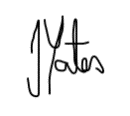 ======================================================================AGENDAPublic Question TimeApologies for non-attendanceDeclaration of InterestsTo agree the Minutes of the Ordinary Council Meetings held 18th May and 27th June and the Extra-Ordinary meeting held on 4th July and any outstanding actionsReports from County and District CouncillorsTo consider Highways Matters, including:Finance:To receive financial report and agree to pay amounts dueTo discuss the Ann Le Bas BequestAction needed with solicitor to sign over gifted field.Archive – update re Exmoor SocietyRemainder of prints and plan to clearTo receive an update re bus shelter repairsTo discuss the proposed designation of Winsford as a conservation area.To discuss a plan to welcome new residents, holiday home and rental visitors to the villageCorrespondence and Emails receivedReports from Councillors on meetings attendedItems for Next AgendaDate of Next meeting – Monday 26th September 2022 at 7.30 in Winsford Village Hall